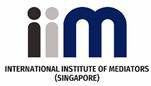 REPLY FORMFIVE-DAY MEDIATION TRAINING COURSE9, 10, 16, 17 & 23 April (Batch 9)VENUE - TBC iiM Secretariat Office3 Ang Mo Kio, Street 62, LINK@AMK, #05-27Singapore 569139Email: info@iim.sgRegistration Fee:	$2,450.00 per participant. 			On first come basis with full payment. REGISTRATION(Please print in block letters)Payment can be made by QR Code or PayNow UEN 201707858K to iiM’s Account OCBC 712122126001. Participants making electronic payment need to take a screenshot of the transaction and inform the Institute at info@iim.sg               Closing date: 05 April 2022.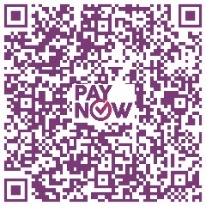 Name as in NRIC:     NRIC No:                                                                                Date of birth:                                                               Name as in NRIC:     NRIC No:                                                                                Date of birth:                                                               Designation:Designation:Organisation:Organisation:Address:Postal code:Address:Postal code:Telephone:Email:Payment mode: Cash / QR CodePayNow:                UEN 201707858KAmount: $2,450.00